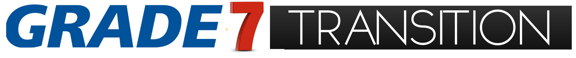 Tools to support organization for theAPRIL 9thINFORMATION SHARING MEETING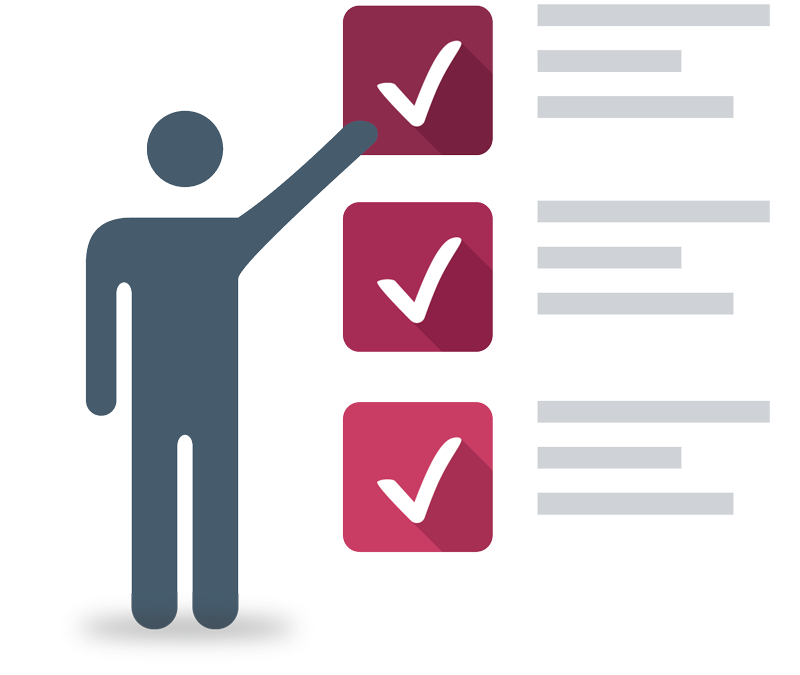 ORGANIZING INFORMATION COLLECTION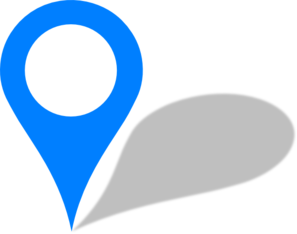      STEP ONESTEP TWO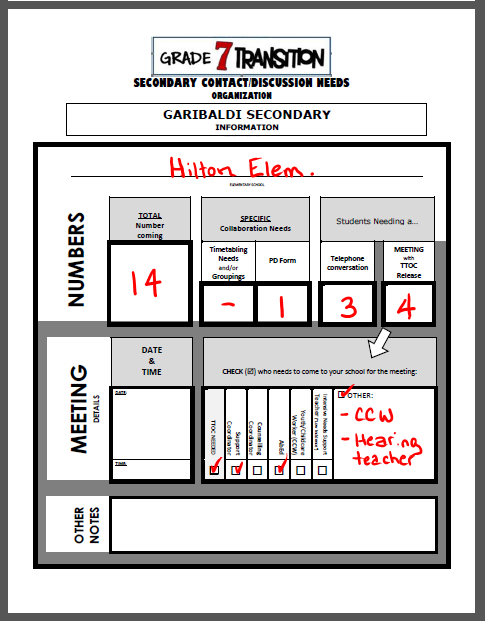 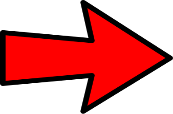 STEP THREE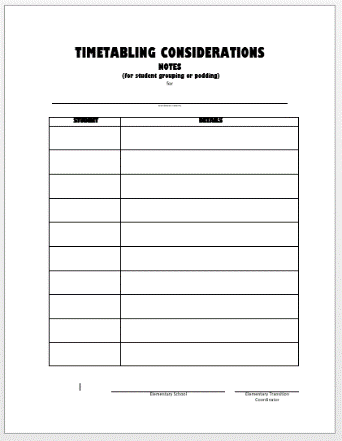 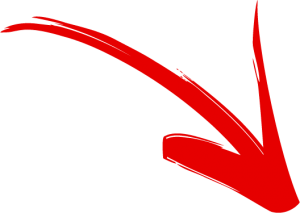 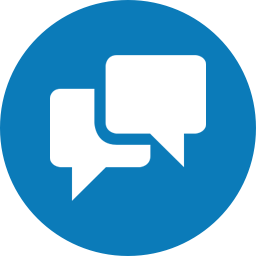 STEP FOUR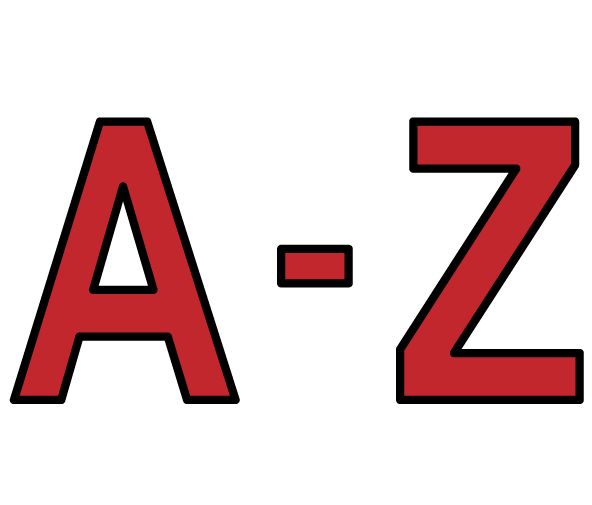 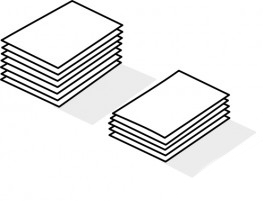 STEP FIVE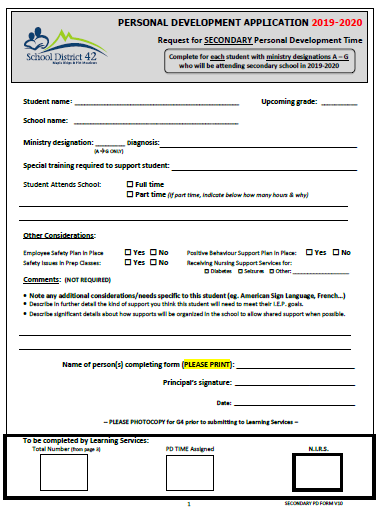 